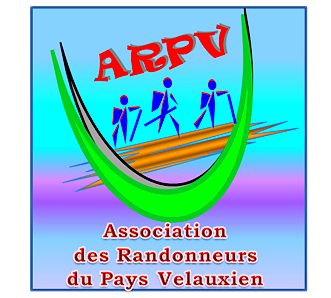 Mardi 12 Décembre 2023Colline de Rognac Velaux Par Les Fauconnieres et Ferme aux oeufs 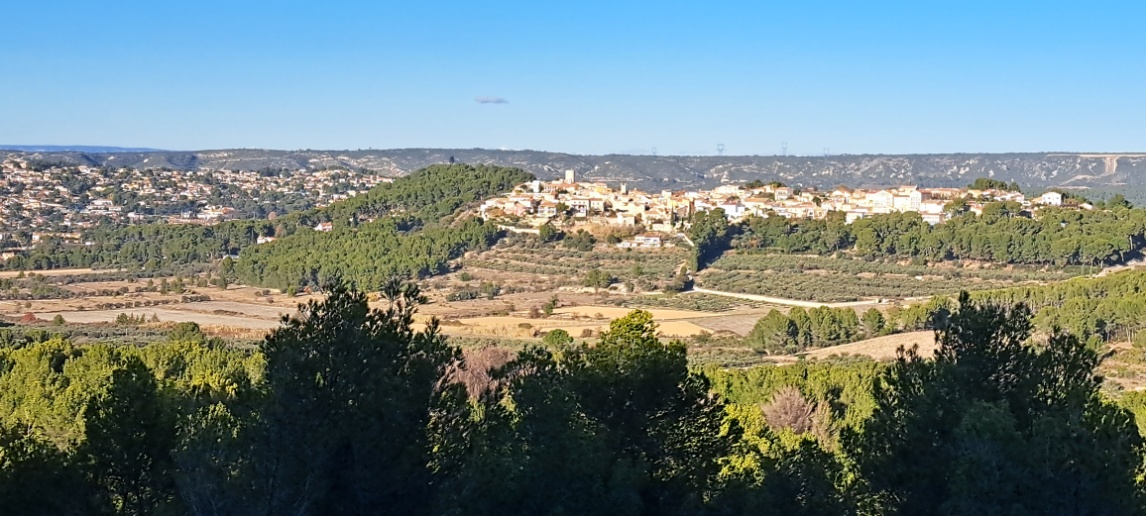 Itinéraire : du Parking Aldi prendre direction Rognac par  D55. Entrée Rognac rond point d’Aldi montez en face Bd  Gustave Courbet  . En bas  tournez a gauche Bd Fréderic Mistral . Au Stop tournez à gauche Bd Paul Cézanne. A la fin du Bd prendre à droite la montée rue des bassins vers le pont surplombant l’autoroute. Aprés le pont tournez à Gauche Chemin des Fauconniéres. A la fin de la  route goudronnée prendre le chemin à droite et faire environ 320m . Parking départ Randonnée en face l’enclos des ânes.GPS : 43.5004   5.2412Reconnue par  Michelle B .Claude ChAllo Claude : 06.67.20.53.94Infos  co-voiturageRendez-vous13h15 - ALDIDépart13 h30Longueur5.8kmDurée (hors arrêts)2h00PénibilitéP1TechnicitéT1Dénivelée cumulé152mTrajet voiture Km8.5kmObservations :Chaussures de randonnées  Bâtons recommandés. 1 montée de longueur environ 150 mChaussures de randonnées  Bâtons recommandés. 1 montée de longueur environ 150 mChaussures de randonnées  Bâtons recommandés. 1 montée de longueur environ 150 mTrajet en A.R.Tarif au KmEurosCoût voiturePéage A.R.Total coûtTotal8.5170.254.2504.25Coût à diviser par le nombre total de personnes dans le véhiculeCoût à diviser par le nombre total de personnes dans le véhiculeCoût à diviser par le nombre total de personnes dans le véhiculeCoût à diviser par le nombre total de personnes dans le véhiculeCoût à diviser par le nombre total de personnes dans le véhiculeCoût à diviser par le nombre total de personnes dans le véhicule